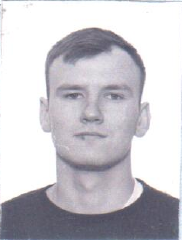 Сидоров Артём Алексеевич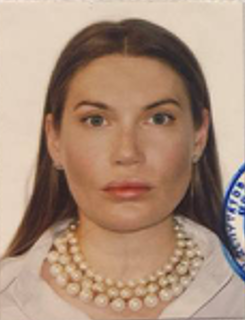 Сигонина Ирина Станиславовна 